Corporate Social Responsibility PolicySocial Responsibility Policy DocumentAs our Vision and Values indicates, we recognise that we must integrate our business values and operations to meet the expectations of our stakeholders. They include customers, employees, investors, suppliers, the community and the environment. We recognise that our social, economic and environmental responsibilities to these stakeholders are integral to our business. We aim to demonstrate these responsibilities through our actions and within our corporate policies.We take seriously all feedback that we receive from our stakeholders and, where possible, maintain open dialogue to ensure that we fulfil the requirements outlined within this policy.We shall be open and honest in communicating our strategies, targets, performance and governance to our stakeholders in our continual commitment to sustainable development. The Directors are responsible for the implementation of this policy and will make the necessary resources available to realise our corporate responsibilities. The responsibility for our performance on this policy rests with all employees throughout the company.Practices which Global Infrastructure consider to be unethical or dishonest include:Fraud, Bribery or CorruptionDeceptionClandestine brokering or sharing of tender informationCollusion for the purpose of corrupting a competitive tenderPayments, gifts or entertainment to Global Infrastructure employees, agents or representatives to influence decision  makingHarassment in the workplaceRacial comments, remarks or harassmentOur partnership focus: 1.1	We shall ensure a high level of business performance while minimising and effectively managing risk ensuring that we uphold the values of honesty, partnership and fairness in our relationships with all our stakeholders.We shall support the development of our external stakeholders through led training courses and using our facilities for all clients to hold industry meetings as required.Our contracts will clearly set out the agreed terms, conditions and the basis of our relationship and will operate in a way that safeguards against unfair business practicesWe shall encourage suppliers and contractors to adopt responsible business policies and practice.We shall encourage dialogue with local communities for mutual benefit.We will register and resolve customer complaints in accordance with our standards of service.We shall support and encourage our employees to help local community organisations and activities in our region, particularly our employee chosen charities.We shall work with local schools, colleges and universities to assist young people in choosing their future careers, being an advocate for our industry.We shall operate an equal opportunities policy for all present and potential future employees and will offer our employees clear and fair terms of employment and provide resources to enable their continual development.We shall maintain a clear and fair employee remuneration policy and shall maintain forums for employee consultation and business involvement.We shall provide safeguards to ensure that all employees at whatever nationality, colour, race or religious belief are treated with respect and without sexual, physical or mental harassment.We shall provide, and strive to maintain, a clean, healthy and safe working environment in line with our Health and Safety policy and safe systems of work.We shall encourage active use of our Environmental policies and objectives.Ethical Trading Policy DocumentEmployment is freely chosen1.1 	There is no forced, bonded or involuntary prison labour.1.2 	Employees are not required to lodge "deposits" or their identity papers with their employer and are free to leave their employer after contractual notice.Freedom of association and the right to collective bargaining are respected2.1 	Employees, without distinction, have the right to join or form trade unions of their own choosing and to bargain collectively.2.2 	The employer adopts an open attitude towards the activities of trade unions and their organisational activities.2.3 	Employees’ representatives are not discriminated against and have access to carry out their representative functions in the workplace.Working conditions are safe and hygienic3.1 	A safe and hygienic working environment shall be provided, bearing in mind the prevailing knowledge of the industry and of any specific hazards.  Adequate steps shall be taken to prevent accidents and injury to health arising out of, associated with, or occurring in the course of work, by minimising, so far as is reasonably practicable, the causes of hazards inherent in the working environment.3.2 	Employees shall receive regular and recorded health and safety training, and such training shall be repeated for new or reassigned employees.3.3 	Access to clean toilet facilities and to potable water, and, if appropriate, sanitary facilities for food storage shall be provided.3.4 	Accommodation, where provided, shall be clean, safe, and meet the basic needs of the employees.The company observing the code shall assign responsibility for health and safety to a senior management representative.4. 	Child labour shall not be used4.1 	There shall be no new recruitment of child labour.4.2	Children and young persons under 18 shall not be employed at night or in hazardous conditions.4.3 	These policies and procedures shall conform to the provisions of the relevant UK standards.5.	Living wages are paid5.1 	Wages and benefits paid for a standard working week meet, at a minimum, national legal standards or industry benchmark standards, whichever is higher. In any event wages should always be more than enough to meet basic needs and to provide discretionary income.5.2 	All employees shall be provided with written and understandable Information about their employment conditions in respect to wages and benefits before they enter employment and about the particulars of their wages for the pay period concerned each time that they are paid.5.3 	Deductions from wages as a disciplinary measure shall not be permitted, nor shall any deductions from wages not provided for by national law be permitted without the expressed permission of the employee concerned.6.	Working hours are not excessive6.1 	Working hours must comply with national laws, collective agreements, and the provisions of 6.2 to 6.5 below, whichever affords the greater protection for employees. Sub-clauses 6.2 to 6.5 are based on UK statutory provisions.6.2 	Working hours, excluding overtime, shall be defined by contract, and shall not normally exceed 48 hours per week unless the employee has contractually opted out of this provision.6.3 	All overtime shall be voluntary. Overtime shall be used responsibly, taking into account all the following: the extent, frequency and hours worked by individual employees and the workforce as a whole.  It shall not be used to replace regular employment.  Overtime shall always be compensated at a premium rate.6.4 	The Company meets all the provisions of the Working Time Regulations 1998.6.5 	Employees shall normally be provided with at least one day off in every seven day period or two days off in every 14 day period.7.	No discrimination is practised7.1 	There is no discrimination in hiring, compensation, access to appropriate training, promotion, termination or retirement based on race, caste, national origin, religion, age, disability, gender, marital status, sexual orientation, union membership or political affiliation.8.	Regular employment is provided8.1 	To every extent possible work performed must be on the basis of recognised employment relationship established through national law and practice.8.2 	Obligations to employees under employment or social security laws and regulations arising from the regular employment relationship shall not be avoided through the use of zero hours contracts or home-working arrangements, or through apprenticeship schemes where there is no real intent to impart skills or provide regular employment, nor shall any such obligations be avoided through the excessive use of fixed-term contracts of employment.9. 	Slavery and Human Trafficking Policy9.1	Slavery, servitude and forced or compulsory labour’ and ‘human trafficking’ within Global Infrastructure and any of its supply chain will not be tolerated.  Only suppliers who have met the criteria within our supplier questionnaire are added to our approved list.  We provide transparency within our supply chain by carrying out regular audits of our approved suppliers requesting evidence to show their maintenance of the Modern Slavery Act 2015.  All information is freely provided. 9.2	Should you suspect or identify the signs of slavery, forced or compulsory labour and or human trafficking this must be reported to the Modern Slavery Helpline on 0800 0121 700 where information and guidance on what to do next can be obtained.9.	No harsh or inhumane treatment is allowed9.1 	Physical abuse or discipline, the threat of physical abuse, sexual or other harassment and verbal abuse or other forms of intimidation shall be prohibited.The use of this code constitutes minimum and not maximum standards, and this code is not used to prevent Global Infrastructure from exceeding these standards. Global Infrastructure applies this code to comply with national and other applicable law and, where the provisions of law and the Ethical Trading Initiative base code address the same subject, to apply that provision which affords the greater protection.11.	Ethical Trading 11.1	We aim to use sustainable goods where possible, ethically produced/manufactured.  In a partnering environment we shall use only suppliers who mirror our policy of fair ethical trading.  We shall audit our supply chain to ensure this compliance and to ensure we and they meet our obligations and the requirements of the Modern Slavery Act 2015.   This policy has been adopted by Global Infrastructure onDate:	 31/03/2017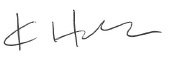 Iain Henderson  :  Managing Director